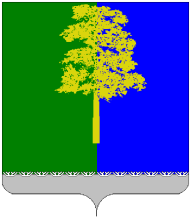 ХАНТЫ-МАНСИЙСКИЙ АВТОНОМНЫЙ ОКРУГ – ЮГРАДУМА КОНДИНСКОГО РАЙОНАРЕШЕНИЕО Положении о помощнике депутата Думы Кондинского районаВ целях оказания помощи депутатам Думы Кондинского района                    при осуществлении ими своих депутатских полномочий, внедрения института помощника депутата на общественных началах, Дума Кондинского района решила:Утвердить Положение о помощнике депутата Думы Кондинского района (приложение).Настоящее решение опубликовать в газете «Кондинский вестник»                и разместить на официальном сайте органов местного самоуправления Кондинского района.Настоящее решение вступает в силу после официального опубликования.Контроль за выполнением настоящего решения возложить                         на постоянную мандатную комиссию Думы Кондинсмкого района пятого созыва (Н.С.Бабкин) и заместителя председателя Думы Кондинского района Н.Н.Шахторину в соответствии с их компетенцией.  Глава Кондинского района                                                                А.Н. Поздеевпгт. Междуреченский22 октября 2014 года№ 500Приложение к решению Думы Кондинского района от 22.10.2014  № 500 ПОЛОЖЕНИЕ О ПОМОЩНИКЕ ДЕПУТАТА ДУМЫ КОНДИНСКОГО РАЙОНАСтатья 1.Общие положения 1.Настоящее Положение о помощнике депутата Думы Кондинского района (далее – Положение) определяет правовой статус, условия и порядок организации деятельности помощника депутата Думы Кондинского района  (далее - Дума).2. Помощник депутата Думы (далее - Помощник) – гражданин Российской Федерации, не моложе 18 лет, оказывающий постоянную информационно-аналитическую, консультативную и иную помощь депутату Думы при осуществлении им депутатских полномочий.3. Помощник осуществляет свою деятельность на непостоянной основе. 4.  Каждый депутат Думы вправе иметь не более 1 Помощника. 5. Депутат Думы самостоятельно, на срок своих полномочий, подбирает себе Помощника.6. Передача Помощнику полномочий депутата Думы не допускается.7. Помощник в своей деятельности руководствуется Конституцией Российской Федерации, законодательством Российской Федерации, законодательством Ханты-Мансийского автономного округа - Югры, муниципальными правовыми актами, настоящим Положением.Статья 2. Условия и порядок работы Помощника1. Помощник выполняет работу на общественных началах. Трудовые отношения с Помощником не оформляются.2. Руководство деятельностью Помощника и определение его обязанностей осуществляется соответствующим депутатом Думы. 3. Назначение Помощником и освобождение от обязанностей Помощника оформляется постановлением главы Кондинского района, исполняющим полномочия председателя Думы (далее - глава района) по письменному представлению депутата Думы (приложение 1 к настоящему Положению), поданному на имя главы района.4. К письменному представлению депутата Думы прилагаются:письменное согласие гражданина на назначение его Помощником депутата Думы (приложение 2 к настоящему Положению);копия паспорта;2 фотографии 3 х 4.5. Аппарат Думы в течении 3 рабочих дней после подписания главой района постановления о назначении Помощника депутата Думы выдает Помощнику удостоверение (приложение 3 к настоящему Положению)                      с занесением соответствующей записи в журнал регистрации удостоверений Помощников депутатов Думы (приложение 4 к настоящему Положению).  6. Деятельность Помощника начинается с момента подписания постановления главы района и автоматически прекращается со дня прекращения полномочий депутата.7. Деятельность Помощника может быть прекращена досрочно                       по представлению депутата Думы или письменного заявления Помощника.8. В течение 10 рабочих дней со дня прекращения полномочий депутата или издания постановления главы района о досрочном освобождении от обязанностей Помощника удостоверение Помощника подлежит сдаче в аппарат Думы.Статья 3. Права и обязанности Помощника1. В обязанности Помощника входит:подготовка аналитических, информационных, справочных и иных материалов, необходимых депутату для осуществления им своих полномочий;организация встреч депутата с избирателями в соответствующем избирательном округе;участие в рассмотрении депутатом обращений (жалоб, заявлений                 и предложений, наказов), поступивших от избирателей, ведение по его поручению, за его подписью переписку с органами местного самоуправления, организациями, общественными объединениями;ведение делопроизводства по обращениям, наказам избирателей                   и приему избирателей по личным вопросам;осуществление контроля за рассмотрением обращений, наказов избирателей и исполнением решений, принятых по ним, а также доведение соответствующей информации до депутата и сообщение избирателям результатов рассмотрения их обращений, наказов к депутату;обеспечение контроля за ходом и результатами решений вопросов, наказов поставленных перед депутатом избирателями;подготовка за подписью депутата обращений в органы государственной власти, органы местного самоуправления, общественные объединения и организации о предоставлении информации и справочных материалов, необходимых депутату для осуществления им своих полномочий;подготовка информации о деятельности депутата (в т.ч. об исполнении наказов) в рамках отчета депутата перед избирателями, а также для размещения в средствах массовой информации;выполнение иных поручений депутата, не противоречащих действующему законодательству.2. При выполнении обязанностей Помощник имеет право:получать в установленном порядке по поручению депутата адресованные депутату информационные, справочные и иные материалы, необходимые депутату для осуществления депутатской деятельности                    в государственных органах, органах местного самоуправления,                              в общественных объединениях, в учреждениях и организациях;присутствовать по поручению депутата на заседаниях постоянных                     и временных комиссий и иных рабочих органов Думы.3. Помощник не вправе:использовать свои полномочия и удостоверение Помощника в личных целях;распространять сведения, касающиеся частной жизни и здоровья граждан или затрагивающие их честь и достоинство, ставшие ему известными в связи с исполнением своих обязанностей; давать интервью, проводить анализ деятельности депутата и Думы, направлять данные сведения в средства массовой информации, органы государственной власти, органы местного самоуправления, организации                и гражданам.   Статья 4. Ответственность ПомощникаПомощник несет ответственность перед депутатом за объективность             и достоверность представляемой информации, точность выполнения поручений в соответствии с действующим законодательством.Приложение 1 к Положению о помощнике депутата Думы Кондинского районаПредставление депутата Думы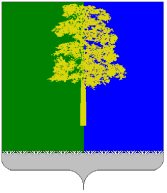 МУНИЦИПАЛЬНОЕ ОБРАЗОВАНИЕ КОНДИНСКИЙ РАЙОНХАНТЫ-МАНСИЙСКОГО АВТОНОМНОГО ОКРУГА - ЮГРЫДУМА КОНДИНСКОГО РАЙОНАДЕПУТАТ ФАМИЛИЯ ИМЯ ОТЧЕСТВО____________________ ул., д.___, пгт. ________________, Кондинский район,Ханты – Мансийский автономный округ - Югра, 628____,  тел/факс: 8 (34677)  _________e-mail:________________исх. № _______                                                                         от «___» __________ 20___ годаГлаве Кондинского района, исполняющему полномочия председателя Думы Кондинского районаА.Н. ПоздеевуПРЕДСТАВЛЕНИЕНаправляю кандидатуру ________________________________________ФИОна назначение его помощником депутата Думы Кондинского района                       от избирательного округа № ___.К представлению прилагаются: 1. письменное согласие гражданина на __ л. в 1 экз.2. копия паспорта на __ л. в 1 экз.3. 2 фотографии 3х4.____________  /____________________/                                                                                                                   подпись                              расшифровка подписиПриложение 2к Положению о помощнике депутата Думы Кондинского районаПисьменное согласие гражданина на назначение его Помощником депутата ДумыЗаявление 
о согласии на назначение помощником депутата Думы Кондинского районаВ соответствии с пунктом __ статьи __приложения к решению Думы Кондинского района от 03.10.2011№ 3 «Об утверждении Регламента работы Думы Кондинского района», и статьей 2приложения к решению Думы Кондинского района от ____________ № _____ «О Положении о помощнике депутата Думы Кондинского района» даю согласие на назначение меня помощником депутата Думы Кондинского района от избирательного округа № ___ _____________________________________.                                            ФИО депутатаО себе сообщаю следующие сведения:1. Адрес места жительства _______________________________________________________________________________________________________________________________________________________________________________2. Телефон, адрес электронной почты _____________________________________________________________________________________________________________________________________________________________________На обработку моих персональных данных согласен(на)"__"___________20____г.               ____________  /____________________/                                                                                                             подпись                                расшифровка подписиПриложение 3к Положению о помощнике депутата Думы Кондинского районаОбразец удостоверения ПомощникаОписание удостоверения Помощника депутатаУдостоверение Помощника размером 200 х 70 мм (в развернутом виде) выполнено из плотного картона не типографским способом (с применением офисной оргтехники), лицевая сторона белого цвета. На лицевой стороне удостоверения по оси симметрии расположена надпись: "УДОСТОВЕРЕНИЕ" (в центральной части). Надпись напечатана буквами черного цвета.На разворот удостоверения нанесена сетка голубого цвета.  На развороте удостоверения в левой части сверху по центру расположены надписи: «Ханты-Мансийский автономной округ - Югры»; «ДУМА КОНДИНСКОГО РАЙОНА». Слева расположено изображение Герба Кондинского района, справа расположено место под фотографию, внизу располагаются слова: «Выдано «___» ___________ 20___ года»; «Действительно до «___» ___________ 20___ года».В правой части разворота удостоверения по оси симметрии располагается текст: "УДОСТОВЕРЕНИЕ № ___", место для нанесения ФИО, "Помощник депутата Думы Кондинского района от избирательного участка № ___".Внизу располагаются слова "Глава Кондинского района". Подпись главы Кондинского района заверяется печатью. Приложение 4к Положению о помощнике депутата Думы Кондинского районаФорма журнала регистрации удостоверений ПомощниковГлаве Кондинского района, исполняющему полномочия председателя Думы Кондинского района А.Н. ПоздеевуГлаве Кондинского района, исполняющему полномочия председателя Думы Кондинского района А.Н. Поздеевуот УДОСТОВЕРЕНИЕХанты-Мансийский автономный округ – ЮграДУМА КОНДИНСКОГО РАЙОНАм.п.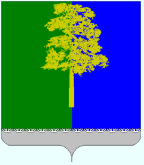 Выдано «___» ___________ 20___ годаДействительно до «___» ___________ 20___ годаУДОСТОВЕРЕНИЕ № ______________________________________________________________Помощник депутата Думы Кондинского района от избирательного округа № ___м.п.Глава Кондинского района                      А.Н. Поздеев№ уд-яДата выдачи уд-яСрок полномочийОснование (реквизиты правового акта)ФИО помощникаФИО депутатаПодписьПодписьДата  возврата уд-яОснование возврата (окончание полномочий в т.ч. досрочное) и реквизиты правового актаПодписьПодписьвыдалполучил сдал получил 